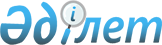 Об установлении границ города Косшы Акмолинской областиПостановление Правительства Республики Казахстан от 21 декабря 2022 года № 1041
      В соответствии с подпунктом 2) статьи 11 Закона Республики Казахстан "Об административно-территориальном устройстве Республики Казахстан" Правительство Республики Казахстан ПОСТАНОВЛЯЕТ: 
      1. Согласиться с совместным постановлением акимата Акмолинской области от 23 ноября 2022 года № А-11/554 и решением Акмолинского областного маслихата от 23 ноября 2022 года № 7С-22-3 "Об установлении границ города Косшы Акмолинской области" об установлении границ города Косшы Акмолинской области согласно приложению к настоящему постановлению.
      2. Настоящее постановление вводится в действие по истечении десяти календарных дней после дня его первого официального опубликования. Границы города Косшы Акмолинской области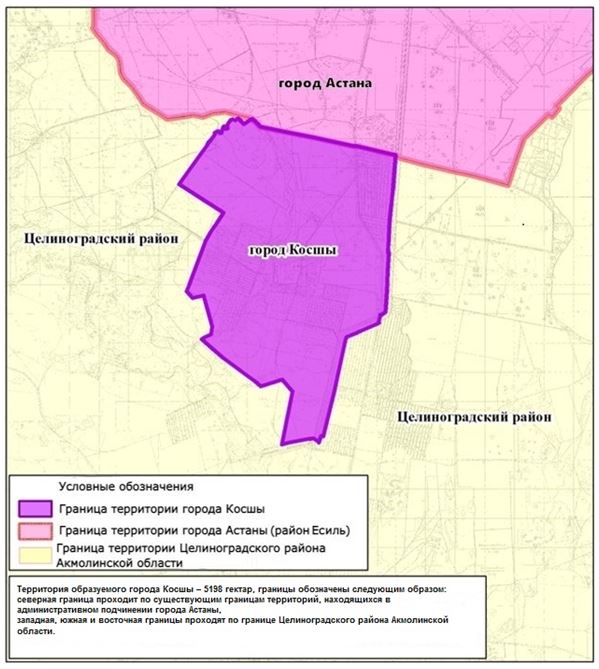 
      ____________________________
					© 2012. РГП на ПХВ «Институт законодательства и правовой информации Республики Казахстан» Министерства юстиции Республики Казахстан
				
      Премьер-МинистрРеспублики Казахстан 

А. Смаилов
Приложение
к постановлению Правительства
Республики Казахстан
от 21 декабря 2022 года № 1041